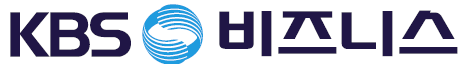 자기소개서각 항목당 500자 이내○ 성장과정○ 성격의 장단점○ KBS비즈니스 지원동기○ 입사 후 포부 및 계획